CİHAZIN KULLANMA TALİMATISantrifüj bilgisayara bağlandığında, santrifüjün düğmeleri etkisiz hale gelecektir. Bu işlemden sonra santrifüj software ile santrifüjü çalıştırabilirsiniz. Sadece “Stop/Open” tuşu sürdürülen işlemi durdurmak için kullanılabilir.Software aracılığıyla sağlanan uzaktan işletim 4 satır ile 99 program arasından sizi program seçmeniz ve yapılandırmanız için etkin kılar. Bunun anlamı, değişik uygulama ve ihtiyaçlar için 4 farklı santrifüj dizileri ile programları ayarlamanızı sağlar. Aşağıdaki örnekleme nasıl program ayarlayabileceğinizi göstermektedir: 1. 1.Satır: 2 dakika 7 saniye boyunca santrifüjü 15000 RPM de çalıştır. 2. 2.Satır: İşlemden sonra, 30 saniye santrifüjü durdur. 3. 3.Satır: İşlemden sonra, 3 dakika 22 saniye boyunca santrifüjü 7500 RPM de çalıştır. 4. 4.Satır: İşlemden sonra, 4 dakika 15 saniye boyunca santrifüjü durdur..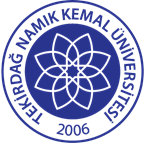 TNKÜ FEN EDEBİYAT FAKÜLTESİ KİMYA BÖLÜMÜMİKRO SANTRİFÜJ CİHAZI KULLANMA TALİMATIDoküman No: EYS-TL-389TNKÜ FEN EDEBİYAT FAKÜLTESİ KİMYA BÖLÜMÜMİKRO SANTRİFÜJ CİHAZI KULLANMA TALİMATIHazırlama Tarihi:13.04.2022TNKÜ FEN EDEBİYAT FAKÜLTESİ KİMYA BÖLÜMÜMİKRO SANTRİFÜJ CİHAZI KULLANMA TALİMATIRevizyon Tarihi:--TNKÜ FEN EDEBİYAT FAKÜLTESİ KİMYA BÖLÜMÜMİKRO SANTRİFÜJ CİHAZI KULLANMA TALİMATIRevizyon No:0TNKÜ FEN EDEBİYAT FAKÜLTESİ KİMYA BÖLÜMÜMİKRO SANTRİFÜJ CİHAZI KULLANMA TALİMATIToplam Sayfa Sayısı:1Cihazın Markası/Modeli/ Taşınır Sicil NoMikro satrifüj /FUGE M12P / 253.3.6./17/7665Kullanım AmacıNumunelerin homejen olarak karışması işlemlerinde kullanılacaktır.Sorumlusu	Prof.Dr. Murat ATEŞSorumlu Personel İletişim Bilgileri (e-posta, GSM)mates@nku.edu.tr